СОВЕТ ДЕПУТАТОВ ЩЁЛКОВСКОГО МУНИЦИПАЛЬНОГО РАЙОНАМОСКОВСКОЙ  ОБЛАСТИР  Е Ш Е Н И Е от 31.10.2017 № 575/64-148-НПАОб установлении базовой ставки годовой 
арендной платы за 1 квадратный метр нежилых 
зданий (помещений) для субъектов малого и среднего предпринимательства, осуществляющих социально-значимые виды деятельности, на 2018 год и на плановый период 2019 и 2020 годов Руководствуясь Федеральным законом от 06.10.2003 № 131-ФЗ 
«Об общих принципах организации местного самоуправления в Российской 
Федерации», в соответствии с Федеральным законом от 24.07.2007 № 209-ФЗ 
«О развитии малого и среднего предпринимательства в Российской Федерации», Совет депутатов Щёлковского муниципального районаРЕШИЛ: 1. Установить на 2018 год и на плановый период 2019 и 2020 годов для субъектов малого и среднего предпринимательства, осуществляющих социально-значимые виды деятельности, базовую ставку арендной платы, получаемой от сдачи в аренду нежилых зданий (помещений), находящихся в муниципальной собственности Щёлковского муниципального района, в размере 4000 (Четыре тысячи) рублей за один квадратный метр в год. 2. Утвердить Перечень социально-значимых сфер предпринимательской деятельности согласно приложению к настоящему Решению Совета депутатов Щёлковского муниципального района.3. Администрации Щелковского муниципального района осуществить 
мероприятия в соответствии с пунктом 1 настоящего решения. 4. Настоящее Решение Совета депутатов Щёлковского муниципального района «Об установлении базовой ставки годовой арендной платы за 1 квадратный метр нежилых зданий (помещений) для субъектов малого и среднего предпринимательства, осуществляющих социально-значимые виды деятельности, на 2018 год и на плановый период 2019 и 2020 годов» подлежит опубликованию в средствах массовой информации. Глава Щёлковского муниципального района                                               А.В. ВаловПриложение к решению Совета депутатов 
Щёлковского муниципального района 
Московской области 	от________________№_________________ Перечень социально-значимых сфер предпринимательской деятельности Магазины шаговой доступности, пекарни до 1000 кв.м; Парикмахерские, химчистки, ремонт обуви, дома быта до 100 кв.м; Ветеринарные клиники до 100 кв.м; Частные детские сады и образовательные центры; Здравоохранение; Физическая культура, спорт; Социальное обслуживание граждан; Народно-художественные промыслы и ремесла.Глава Щёлковского муниципального района                                                     А.В. Валов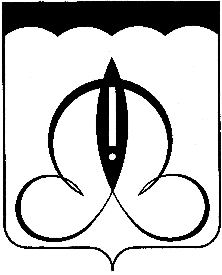 